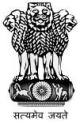 Statement by India at the Universal Periodic Review (UPR) Working Group 40th Session (24 January – 04 February 2022) : 3rd UPR of Sudan - Interactive Dialogue, delivered by Mr. S. Senthil Kumar, First Secretary, Permanent Mission of India [Geneva, 09 February 2022]Mr. President,India warmly welcomes the delegation of Sudan and thanks them for the comprehensive presentation.2.      As a fellow member of the Council, we appreciate Sudan’s efforts in taking necessary steps to achieve significant progress in protecting and promoting human rights through various measures outlined in the National Report. 3.      We appreciate the creation of frameworks and mechanisms by the Government of Sudan to safeguard the interests of women and girls to combat violence against women and special focus on the education of girls. 4.	In the spirit of constructive cooperation, India recommends the following to Sudan: consider ratifying the International Covention on the Elimination of All Forms of Discrimination against Women (CEDAW).take concrete measures to ensure access to primary health package for all, the appropriate training of medical personnel and the provision of a sufficient number of personnel and health care facilities.take further efforts towards reducing poverty and improve the living conditions of rural women, including through reinforcing the provision of financial credit and loans.5.            Finally, we wish Sudan all success in its future endeavors.Thank you, Mr. President.*****